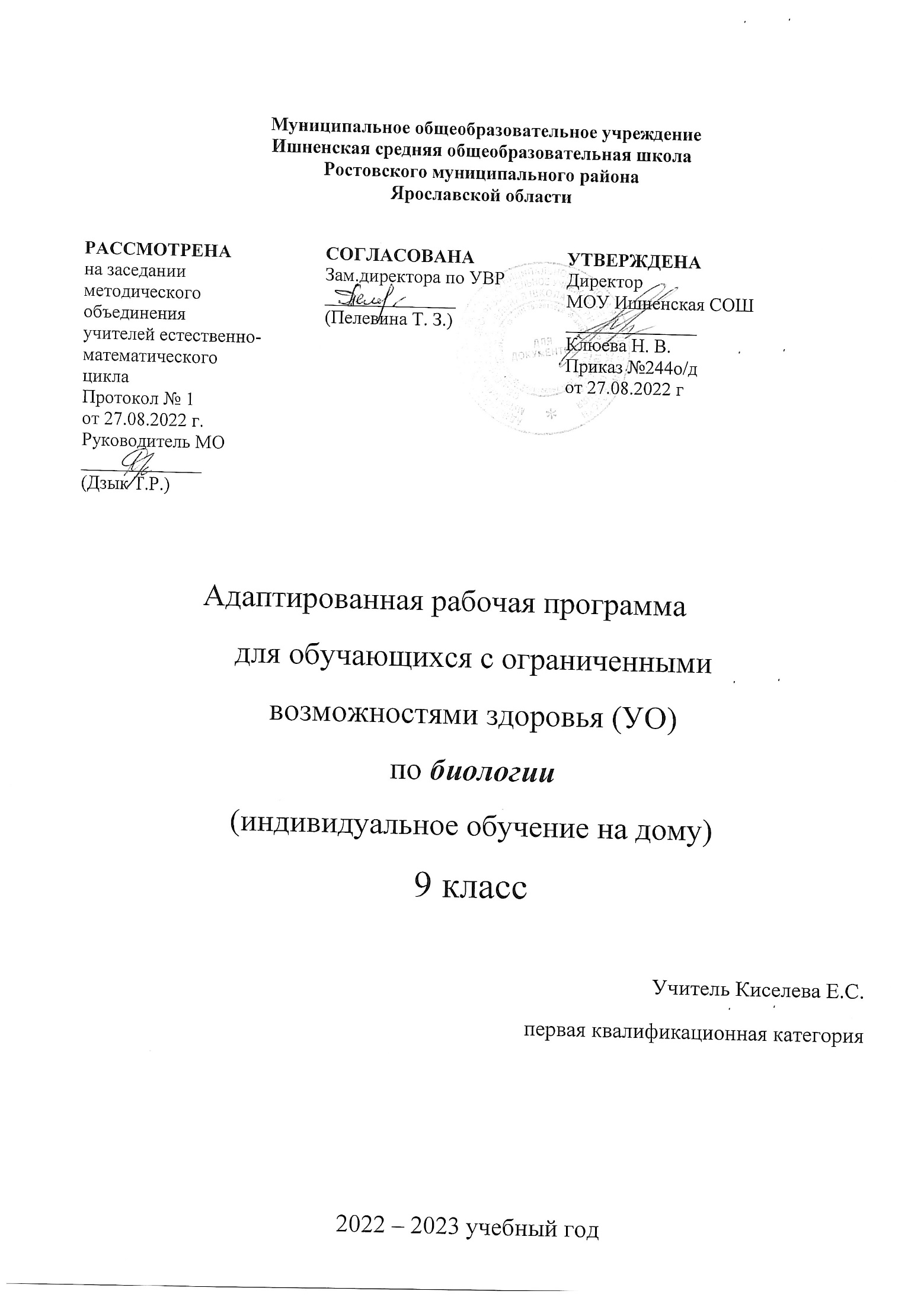                                           ПОЯСНИТЕЛЬНАЯ ЗАПИСКААдаптированная рабочая программа предмета «Биология» разработана на основе нормативных документов:Федеральный закон "Об образовании в Российской Федерации" от 29.12.2012 N 273-ФЗ (ред. от 02.07.2021);Федеральный государственный образовательный стандарт обучающихся с умственной отсталостью (ФГОС О у/о), утвержденный приказом Министерства образования и науки Российской Федерации от 19 декабря 2014 г. №1599; ФГОС ООО (утвержден приказом Министерства образования и науки Российской Федерации от 17.12.2010 № 1897, изм. от: 29 декабря 2014 г., 31 декабря 2015 г., 11 дек 2020г);АООП ООО МОУ Ишненская СОШ (утв. приказом директора № 113 от 30.08.17 г.) Учебный план МОУ Ишненская СОШ (утв. приказом директора № 307 от 31.08.2022 г);Календарный учебный график МОУ Ишненская СОШ (утв. приказом директора № 308 от 31.08.2022);Положение о рабочей программе по ФГОС ООО (утв. приказом директора №243о/д от 27.08.2021 г);     Методическое письмо ГОАУ ИРО о преподавании учебных  предметов  в образовательных организациях Ярославской области в 2022/2023 уч. г.Рабочая программа В.В. Воронковой (Программы специальных (коррекционных) образовательных учреждений VIII вида. 5-9 классы. В 2-х сборниках. Сборник 1. М., «Владос», 2011)            Данная рабочая программа разработана с учётом психофизических особенностей ученика, учитывает особенности его познавательной деятельности, уровень речевого развития и адаптирована применительно к его способностям и возможностям. Программа направлены на всестороннее развитие личности учащегося, способствует его умственному развитию.Форма обучения - надомная.       Программа ориентирована на использование в учебном процессе следующего учебника: Биология.Человек.  9 класс: учеб. для спец. (коррец.) образоват. учреждений VIII вида / Соломина Е.Н.-М.: Просвещение,2014         - Место предмета в учебном плане -      0,5 часа  в неделю, 17 часов в год.(34 урока по 0,5 часа)Цель:  преподавание биологии в коррекционной школе VIII вида направлено на коррекцию недостатков интеллектуального развития ученика.Основными задачами преподавания биологии являются: -сообщение учащимся знаний об организме человека и его здоровье.- проведение через весь курс экологического воспитания (рассмотрения окружающей среды как комплекса условий, необходимых для жизни всех живых существ).-привитие навыков, способствующих сохранению и укреплению здоровья человека.Основные требования к знаниям и умениям учащихся 9 класса по разделу «Человек»Учащиеся должны знать:название, элементарные функции и расположение основных органов в организме человекао влиянии физической нагрузки на организмнормы правильного питанияо вредном влиянии никотина, алкоголя и наркотиков на организмназвания специализации врачей, к которым можно обращаться за помощьюсанитарно – гигиенические правилаУчащиеся должны уметь:применять приобретенные знания о функциях человеческого организма в повседневной жизни с целью сохранения и укрепления здоровьясоблюдать санитарно – гигиенические требованияоказывать доврачебную помощь при вывихах, порезах, кровотечениях, ожогахСодержание курсаВведение (1 час)     Роль и место человека в природе. Значение знаний о своем организме и укреплении здоровья. Общее знакомство с организмом человека (3 часа)     Краткие сведения о клетке и тканях человека. Основные системы органов человека. Органы опоры и движения, дыхания, кровообращения, пищеварения, выделения, нервная система, органы чувств. Расположение внутренних органов в теле человека.Опора и движения     Скелет      Значение скелета человека. Развитие и рост костей. Основные части скелета: череп, скелет туловища, скелет верхних и нижних конечностей. Строение позвоночника. Роль правильной посадки и осанки человека. Соединения костей. Сустав, его строение.Лабораторные работаОпределение правильной осанки.Изучение внешнего вида костей.Мышцы      Движение – важнейшая особенность человека. Основные группы мышц. Работа мышц: сгибание, разгибание, удерживание. Утомление мышц. Влияние физических упражнений на формирование и развитие мышц. Кровообращение     Кровеносная  система человека. Кровь, её состав и значение. Кровеносные сосуды. Сердце. Работа сердца. Кровяное давление, пульс. Движение крови по сосудам. Группы крови. Профилактика сердечно - сосудистых заболеваний. Значение физкультуры и спорта для укрепления сердце. Первая помощь при кровотечениях. Влияние никотина, спиртных напитков, наркотических веществ на сердечно – сосудистую систему.Практическая работа Подсчет частоты пульса.Демонстрация примеров первой доврачебной помощи при кровотечении.Дыхание     Органы дыхания человека. Состав вдыхаемого и выдыхаемого воздуха. Газообмен в легких и тканях. Болезни органов дыхания и их предупреждение. Влияние никотина на органы дыхания.Демонстрация доврачебной помощи при нарушении дыхания.Питание и пищеварение    Значение питания для человека. Состав пищи: белки, жиры, углеводы, вода, минеральные соли. Витамины. Органы пищеварения. Пищеварение в ротовой полости, желудке, кишечнике. Всасывание питательных веществ в кровь. Гигиена питания. Демонстрация обнаружение крахмала в хлебе, картофеле.Выделение   Роль выделения в процессе жизнедеятельности организмов. Органы образования и выделения мочи (почки). Значение выделения мочи. Предупреждение почечных заболеваний.Покровы тела      Кожа и её роль в жизни человека. Закаливание организма. Оказание первой помощи при тепловом и солнечном ударах, ожогах, обморожении. Гигиена кожи и гигиенические требования к одежде.Нервная система      Строение и значение нервной системы (спинной, головной мозг, нервы). Гигиена умственного труда. Отрицательное влияние на нервную систему алкоголя и никотина. Сон и его значение. Предупреждение перегрузок, чередование труда и отдыха.  Органы чувств        Значение органов чувств. Строение, функции, гигиена органов зрения. Строение органов слуха. Органы обоняния и вкуса.Размножение человека       Значение размножения. Развитие человека. Возрастные процессы.Повторение и обобщение Тематическое планированиеКалендарно-тематическое планированиеУчебно-методические средства обученияОборудование и приборы: световой микроскоп; микропрепараты: растительная, животная клетка; гербарий растений.Список литературы Программы для 5-9 классов коррекционных образовательных учреждений 8 вида под редакцией Воронковой В.В., 2011 год.№ п/пРазделы программыКол-во уроков по 0,5 часа в неделю Реализация воспитательного потенциала урокаЦОР1.Введение1 урокhttps://resh.edu.ru/2.Общее знакомство с организмом человека3 урокаhttps://resh.edu.ru/3.Опора и движения     Скелет4урокаhttps://resh.edu.ru/4.Мышцы3урокаhttps://resh.edu.ru/5.Кровообращение4урокаhttps://resh.edu.ru/6.Дыхание3рокаhttps://resh.edu.ru/7.Питание и пищеварение 4рокаhttps://resh.edu.ru/8.Выделение1рокhttps://resh.edu.ru/9.Покровы тела3рокаhttps://resh.edu.ru/10Нервная система3рокаhttps://resh.edu.ru/11  Органы чувств3рокаhttps://resh.edu.ru/12Размножение человека1рокhttps://resh.edu.ru/13Повторение и обобщение1рокhttps://resh.edu.ru/Дата№Тема урокаКол-во часовДомашнее заданиеВведение (1 час)Введение (1 час)Введение (1 час)Введение (1 час)Введение (1 час)Роль и место человека в природе.0,5Общее знакомство с организмом человека (3 часа)Общее знакомство с организмом человека (3 часа)Общее знакомство с организмом человека (3 часа)Общее знакомство с организмом человека (3 часа)Общее знакомство с организмом человека (3 часа)Строение клетки. Химический состав и жизнедеятельность клетки0,5с. 3-4 с. 7-8Ткани. Органы. Системы органов. Организм.0,5с. 10-16Проверочная работа по теме «Общее знакомство с организмом человека.0,5Скелет (4часов)Скелет (4часов)Скелет (4часов)Скелет (4часов)Скелет (4часов)Значение опорно-двигательной системы.0,5с. 21-23Строение и состав костей Отделы скелета. Череп.. Лабораторная работаИзучение внешнего вида костей.0,5с. 24-26, вопросы с. 29-31Скелет туловища. Скелет конечностей.0,5. 32-34Первая помощь при растяжении связок, вывихах, переломах.0,5с. 35-36Мышцы (3 часов)Мышцы (3 часов)Мышцы (3 часов)Мышцы (3 часов)Мышцы (3 часов)Строение и значение мышц. Основные группы мышц. Работа мышц.0,5с. 38-44Осанка и здоровье человека. Лабораторные работаОпределение правильной осанки.0,5с. 45-47Значение физических упражнений для правильного формирования скелета и мышц. Урок повторения по теме «Опора и движения»0,5с. 48-50Кровообращение (4 часа)Кровообращение (4 часа)Кровообращение (4 часа)Кровообращение (4 часа)Кровообращение (4 часа)Значение крови и её состав.Строение и работа сердца.0,5с. 55-9607Кровеносные сосуды и круги кровообращения. Движение крови по сосудам. Практическая работа Подсчет частоты пульса.0,5с. 61-65Первая помощь при кровотечениях. Переливание крови.0,5с. 66-68Предупреждение заболеваний сердца и сосудов. Вредное влияние курения и употребление спиртных напитков на сердце и сосуды.Проверочная работа по теме «Кровообращение»0,5с. 70-73Дыхание (3 часа)Дыхание (3 часа)Дыхание (3 часа)Дыхание (3 часа)Дыхание (3 часа)Органы дыхания. Строение лёгких. Газообмен в лёгких и тканях.Дыхательные движения.0,5с. 77-84Болезни органов дыхания и их предупреждение.0,5с. 84-86Гигиена дыхания. Искусственное дыхание.Охрана воздушной среды.0,5с. 86-908Питание и пищеварение (4 часа)Питание и пищеварение (4 часа)Питание и пищеварение (4 часа)Питание и пищеварение (4 часа)Питание и пищеварение (4 часа)Значение и состав пищи. Органы пищеварения.Строение и значение зубов. Пищеварение в ротовой полости.0,5с. 95-104Пищеварение в желудке. Пищеварение в кишечнике.0,5с. 105-108Гигиена питания. Нормы питания.Витамины.Предупреждение желудочно-кишечных заболеваний и пищевых отравлений.0,5с. 109-119Вредное влияние курения и вредных веществ на органы пищеварения.Проверочная работа по теме «Питание и пищеварение»0,5с. 120-121Выделение (1 час)Выделение (1 час)Выделение (1 час)Выделение (1 час)Выделение (1 час)Строение и значение почек. Значение выделения мочи. Предупреждение почечных заболеваний.0,5с. 125-128Покровы тела (3 часа)Покровы тела (3 часа)Покровы тела (3 часа)Покровы тела (3 часа)Покровы тела (3 часа)Значение и строение кожи0,5с. 130-133Оказание первой помощи при тепловом и солнечном ударах, ожогах, обморожении.0,5с. 134-136Закаливание организма.Гигиена кожи.Урок повторения по теме «Выделение. Покровы тела»0,5с. 137-142Нервная система (3 часа)Нервная система (3 часа)Нервная система (3 часа)Нервная система (3 часа)Нервная система (3 часа)Значение и строение нервной системы.Спинной мозг, его строение и значение.0,5с. 145-150Головной мозг, его строение и значение.0,5с. 150-152Гигиена нервной системы.Режим дня. Сон и его значение.Влияние курения и употребления спиртных напитков на нервную систему.0,5с. 152-159Органы чувств (3 часа)Органы чувств (3 часа)Органы чувств (3 часа)Органы чувств (3 часа)Органы чувств (3 часа)Значение органов чувств. Орган зрения.Гигиена зрения.0,5с. 165-169Орган слуха.Гигиена слуха.0,5с. 170-173Органы осязания, обоняния, вкуса. Проверочная работа по теме «Нервная система. Органы чувств»0,5с.174-177Размножение человека (1 часа)Размножение человека (1 часа)Размножение человека (1 часа)Размножение человека (1 часа)Размножение человека (1 часа)Значение размножения.Развитие человека. Возрастные процессы.0,5с. 182 - 183Повторение и обобщение0,5